How to write up your cucumber labCover page with your name, lab title, date and hourProcedure for lab using paragraph formData table of lab Graph of lab dataAnalysis of DataAddress these questions in your analysis of dataWas there a change in mass in the cucumber?  Explain why using the terms isotonic, hypertonic or hypotonic.Was your hypothesis supported by your data.  Explain why or why not.Explain any sources of error you could have encountered in either lab.  Explain why they could have affected your results.Data table template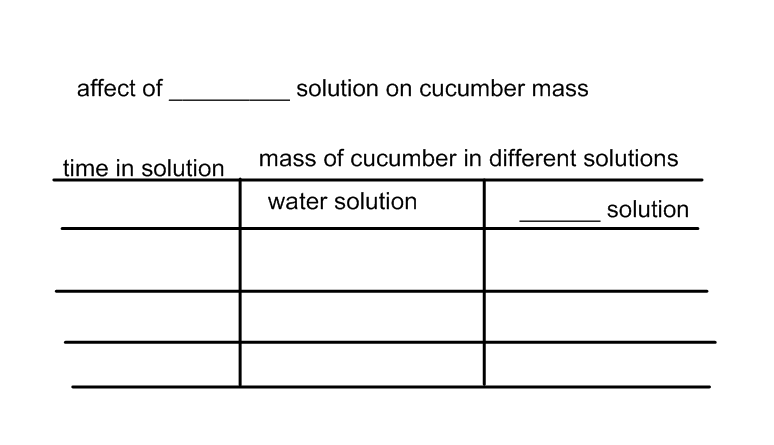 Include the following in your graphTitle of graphLabel the x axis with time in solutionLabel the y axis with mass of cucumberPlot the data points using a line graph